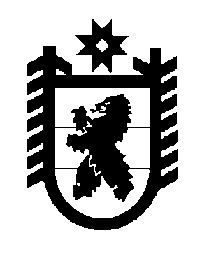 Российская Федерация Республика Карелия    ПРАВИТЕЛЬСТВО РЕСПУБЛИКИ КАРЕЛИЯРАСПОРЯЖЕНИЕот  27 февраля 2018 года № 146р-Пг. Петрозаводск В целях подготовки празднования в 2018 году 100-летия государственной архивной службы России и 100-летия государственной архивной службы Карелии:1. Образовать рабочую группу в следующем составе:2. Организационно-техническое обеспечение деятельности рабочей группы возложить на Министерство культуры Республики Карелия.
           Глава Республики Карелия                                                              А.О. ПарфенчиковИгнатьева Т.П.–заместитель Главы Республики Карелия – Руководитель Администрации Главы Республики Карелия, руководитель рабочей группыПодсадник Л.А.–заместитель Премьер-министра Правительства Республики Карелия по социальным вопросам, заместитель руководителя рабочей группыЗолотухина Е.Н.–специалист I категории Министерства культуры Республики Карелия, секретарь рабочей группыАнишин А.В.–директор муниципального казенного учреждения Петрозаводского городского округа «Муниципальный архив города Петрозаводска» (по согласованию)Веригин С.Г.–директор Института истории, политических и социальных наук федерального государственного бюджетного образовательного учреждения высшего образования «Петрозаводский государственный университет» (по согласованию) Голубев Р.Г.–первый заместитель Министра по делам молодежи, физической культуре и спорту Республики КарелияГореликова Г.А. –депутат Законодательного Собрания Республики Карелия (по согласованию)Грибушина Н.Е. –председатель Общественного совета при государственном казенном учреждении Республики Карелия «Национальный архив Республики Карелия» (по согласованию) Жаринова О.М.–директор государственного казенного учреждения Республики Карелия «Национальный архив Республики Карелия»Киселев С.В.–Министр национальной и региональной политики Республики КарелияЛесонен А.Н.–Министр культуры Республики КарелияТомчик А.А.–первый заместитель Министра культуры Республики Карелия.